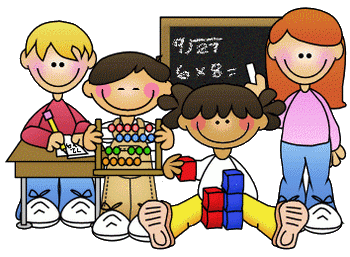 Primary 2 Homework – Week Beginning 26th October 2020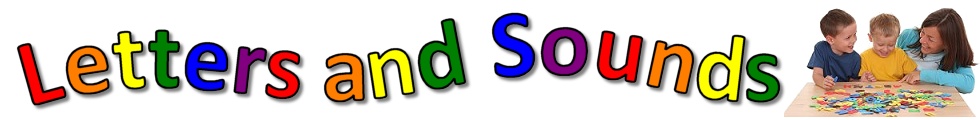 LiteracyPhonicsRevise the sound aw (as in saw).Write 3 words with each of your sounds in them.  Common Wordstheir                   some                       them                         lastWrite words 3 times each then pick one word and write it in a sentence.ReadingRead a book or a magazine that you have at home.  Talk about the story with an adult.  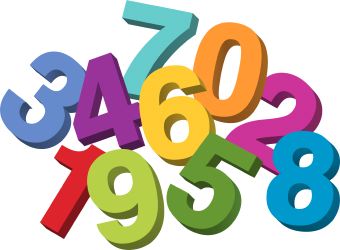 MathsRevise counting on and back within 30. Use Sumdog or Education City to play some number games. 